СХЕМА РАСПОЛОЖЕНИЯ ЗЕМЕЛЬНОГО УЧАСТКА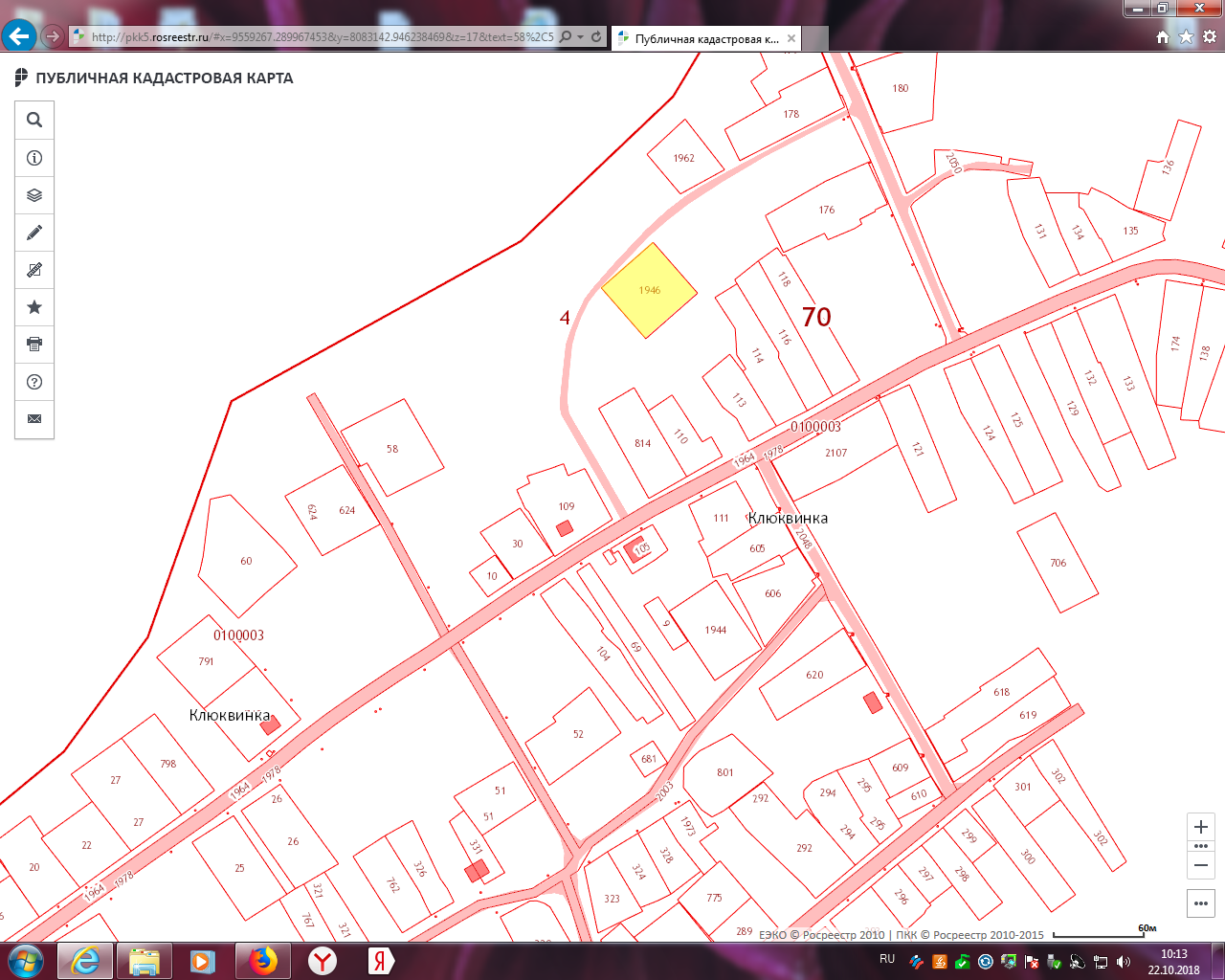 Глава Клюквинского сельского поселения                                                                                   А.В. Мелехин